Lesson Seven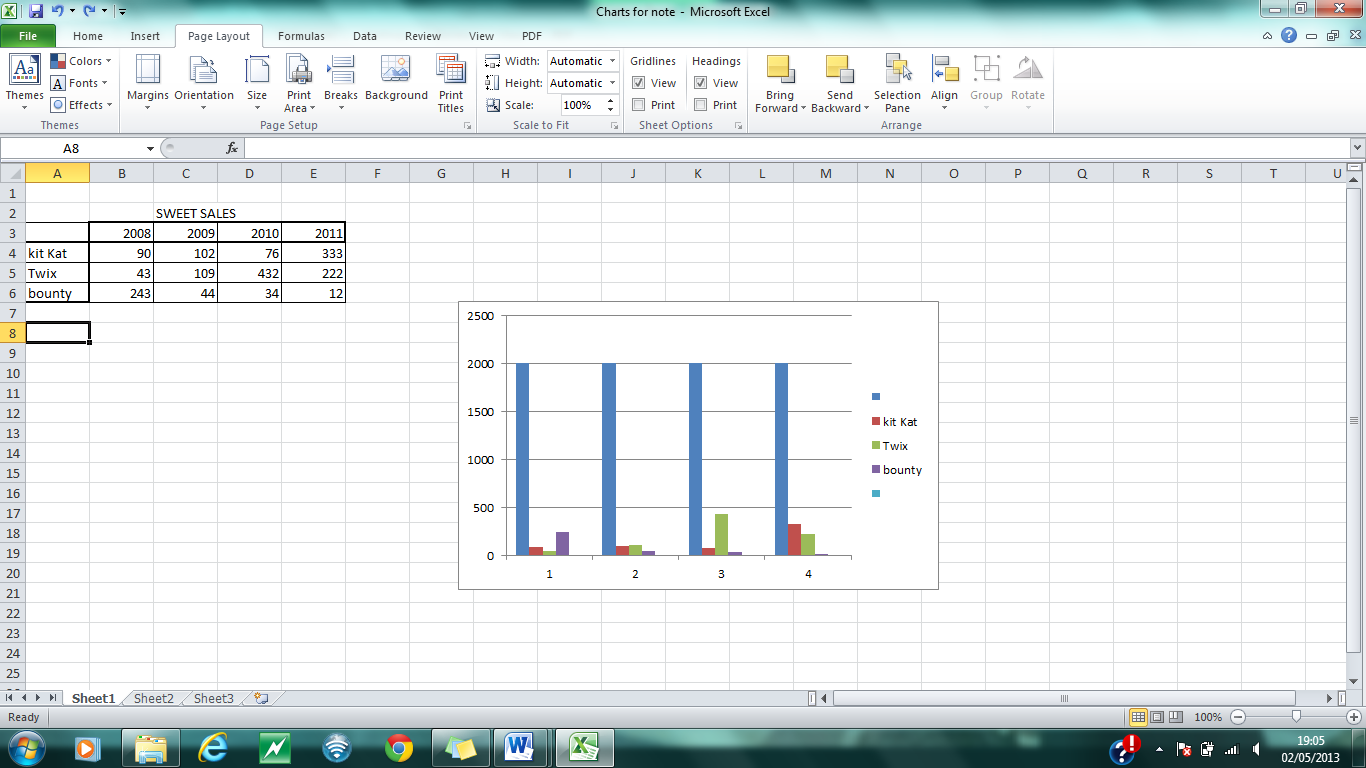 Change worksheet margins: top, left, right, bottomClick on the ‘Page layout’ tab Click on the ‘Margins’ button When you click on the margins button a drop down list of options will appear 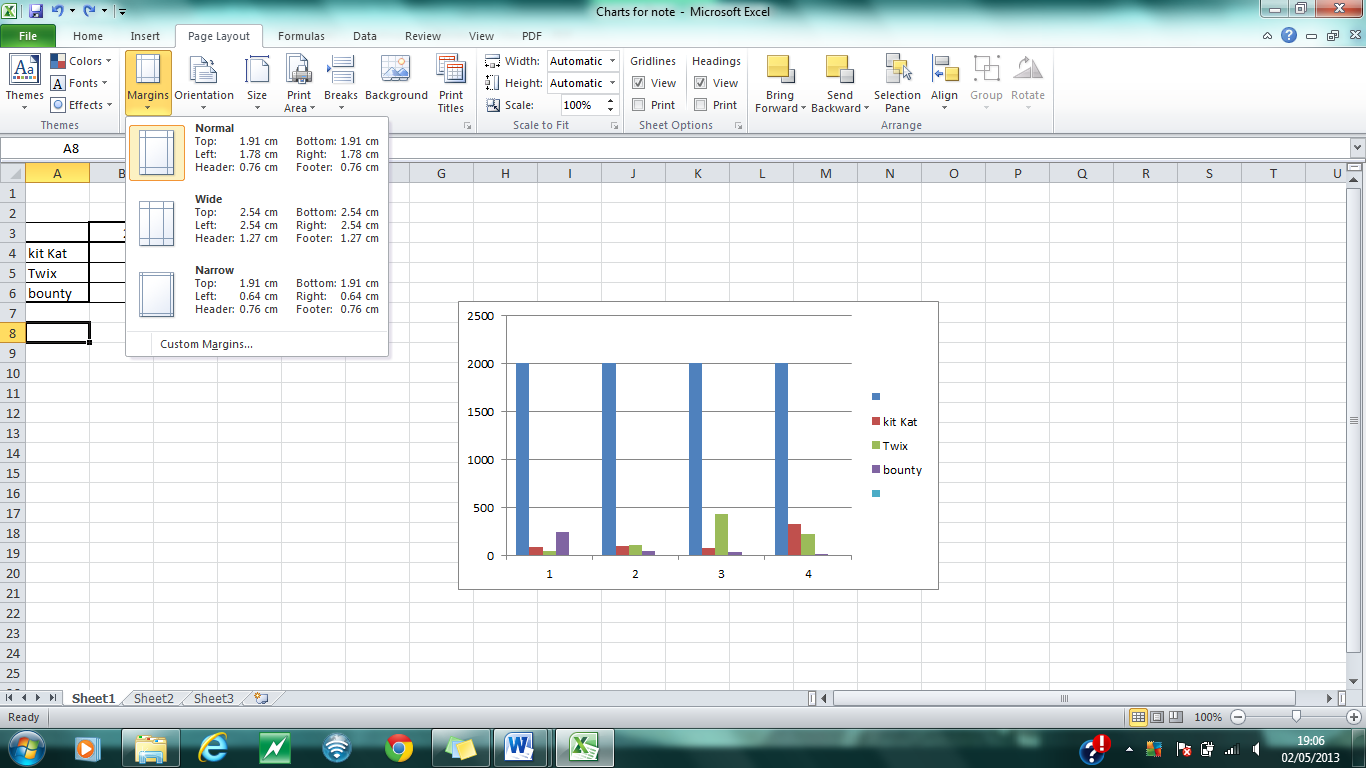 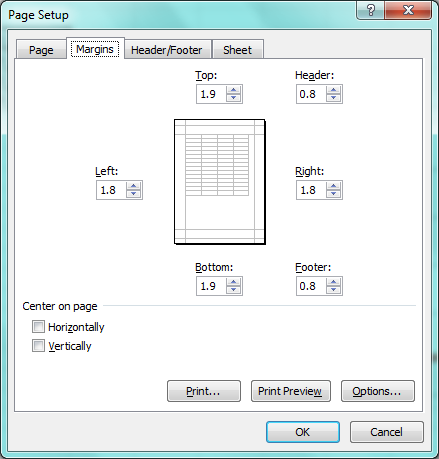 When you click on ‘Custom Margins’ you will be able to create your own margins by entering the size you wish your margins to be Change worksheet orientation: portrait, landscape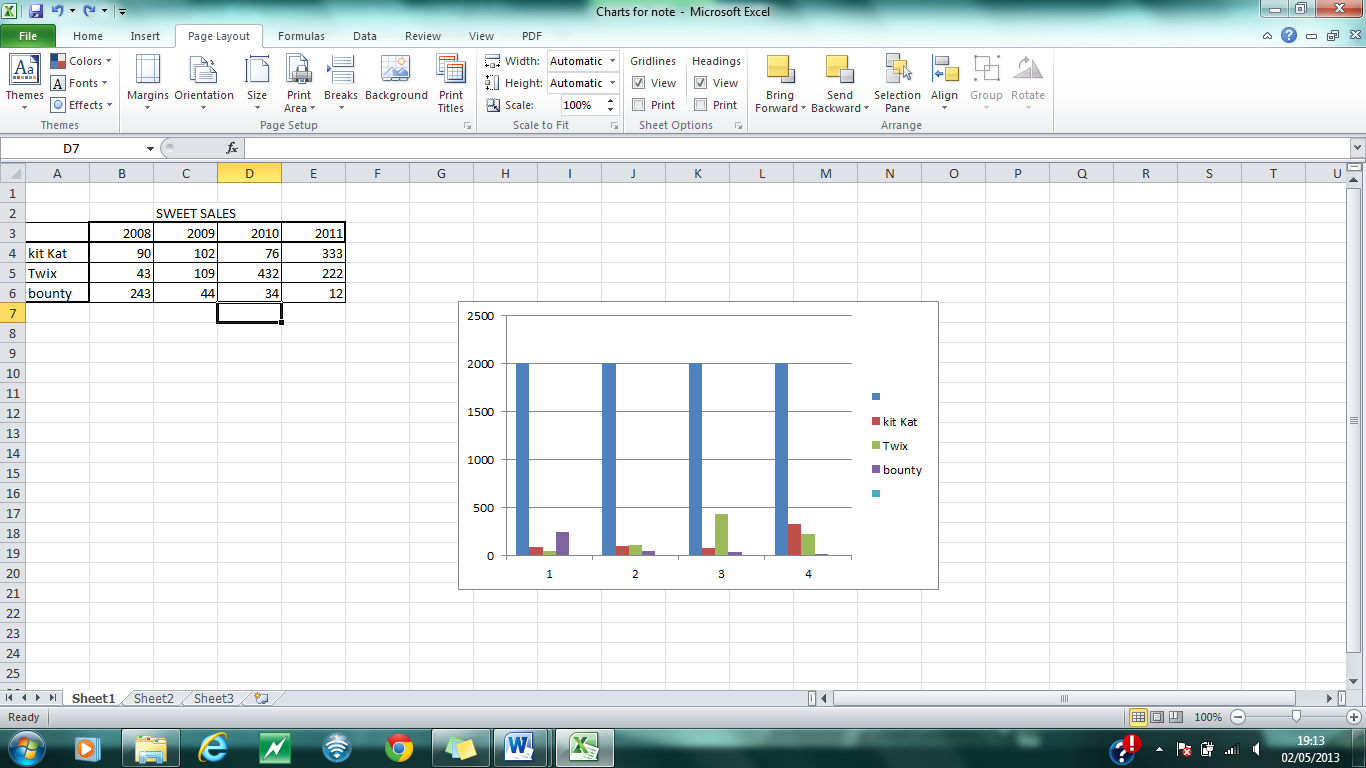 Click on the ‘Page layout’ tab Click on the ‘Orientation’ button When you click on the orientation button a drop down will appearSelect landscape or portrait 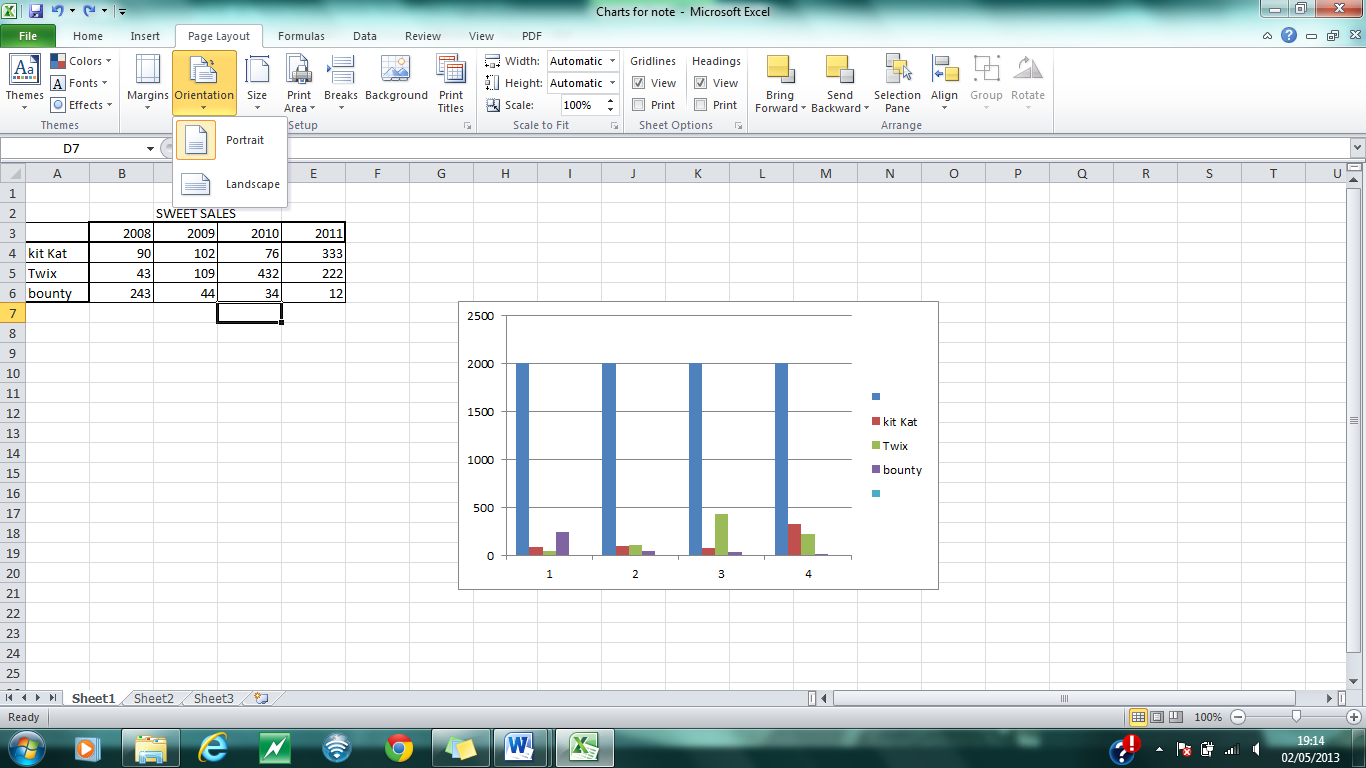 Change paper size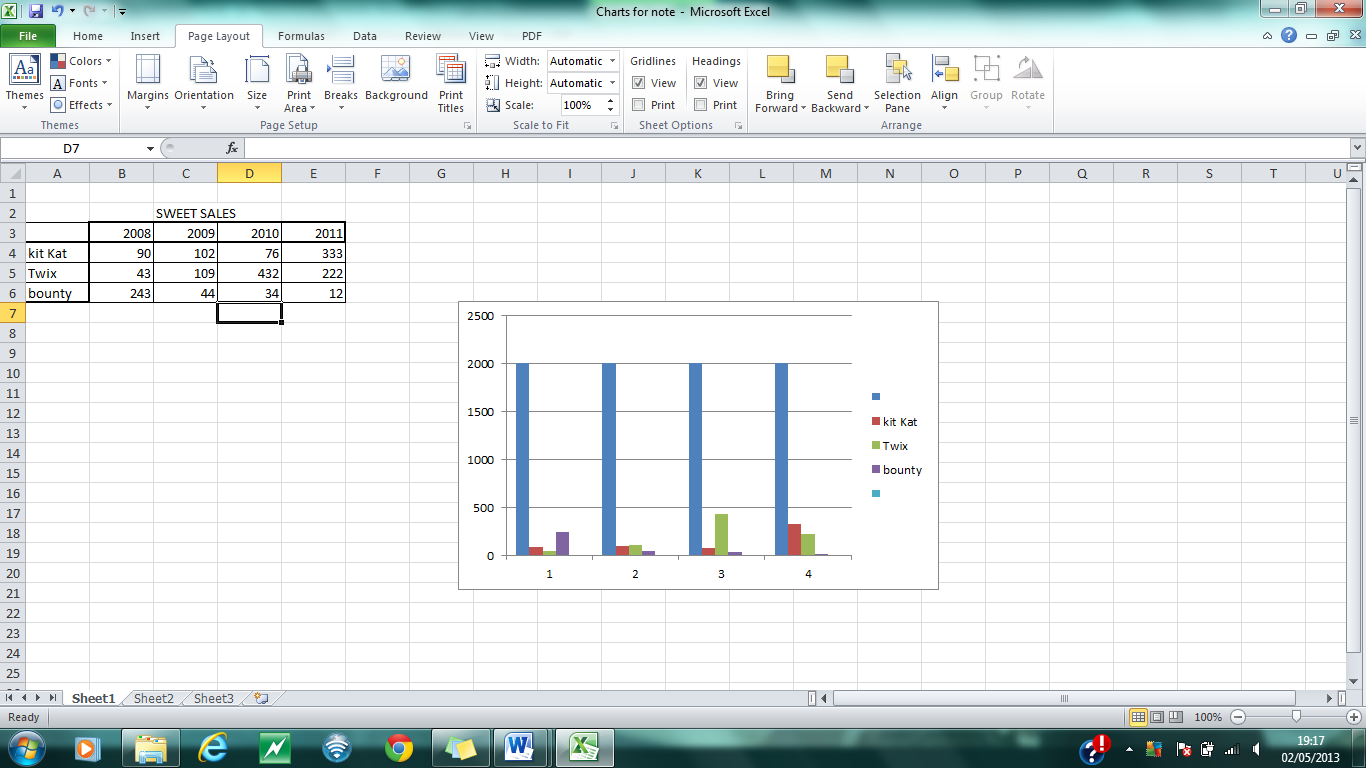 Click on the ‘Page layout’ tab Click on the ‘Size’ button When you click on the size button a drop down will appear with a number of option 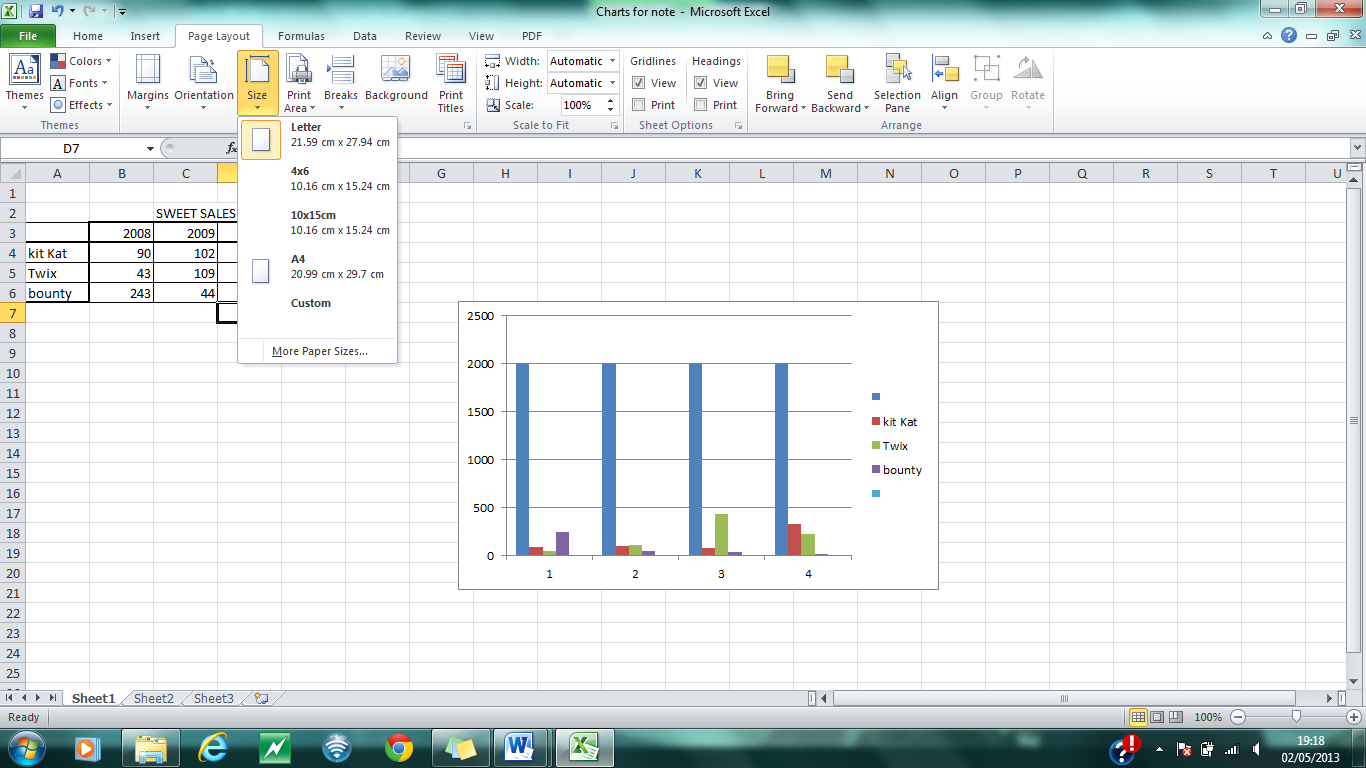 Insert and delete fields to headers/footers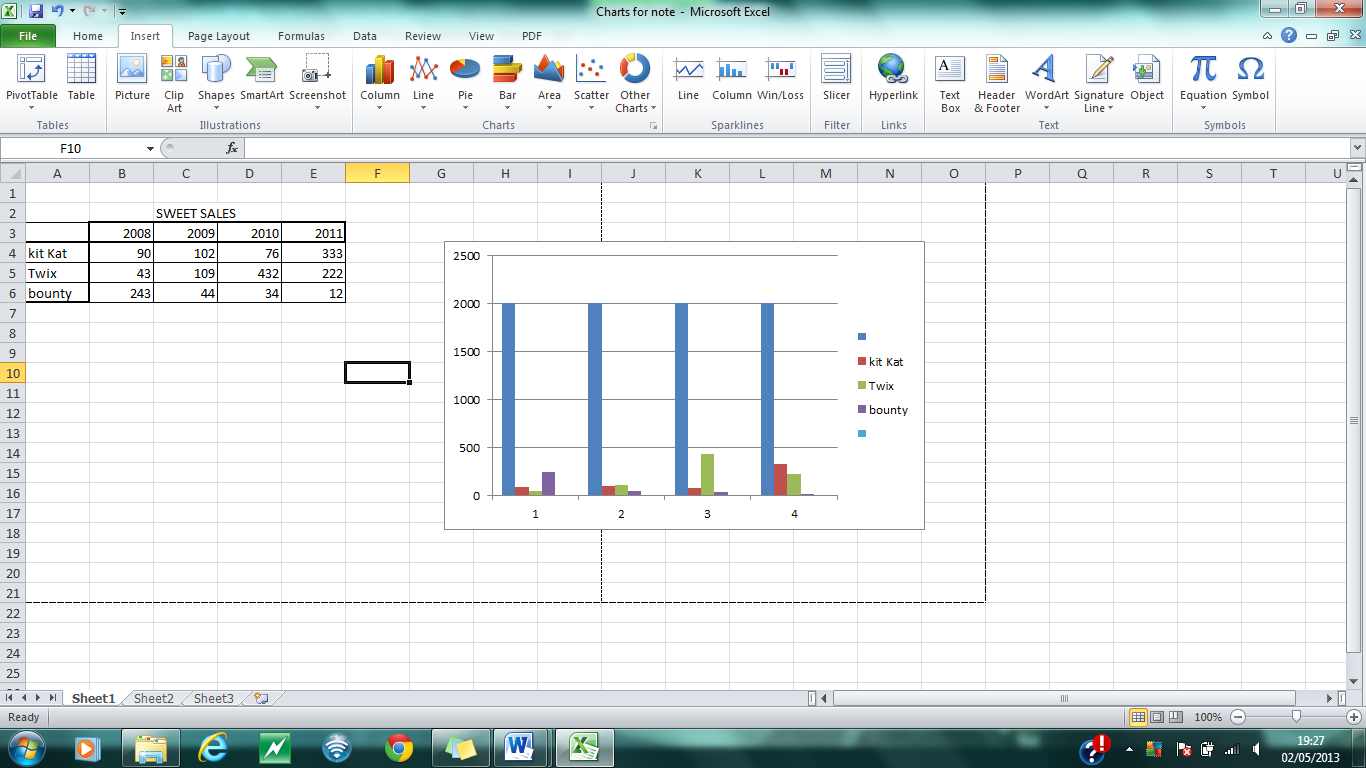 To insert headers and footers to your worksheet 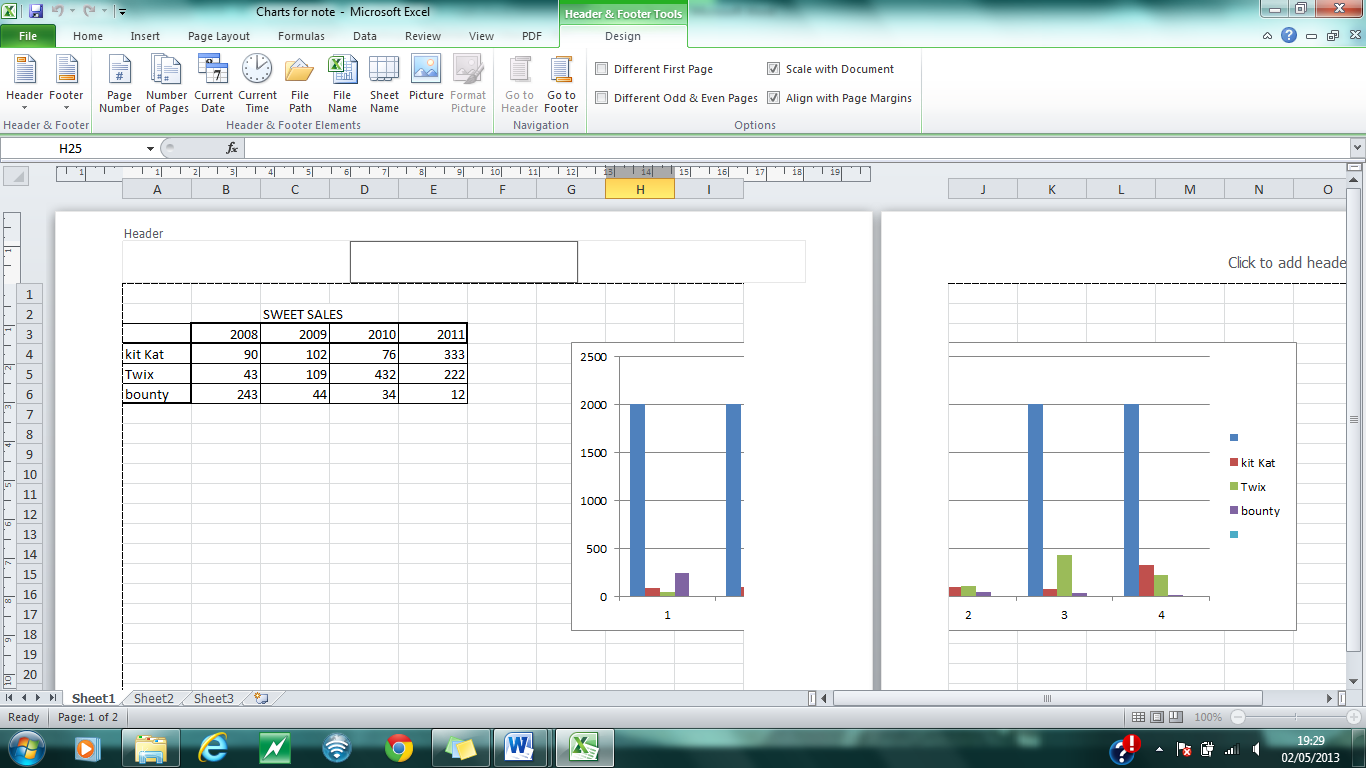 Click on the ‘Insert’ tab Click on ‘Header and Footer’Your page will change and show the header first To move to the footer you have to click on ‘Go to Footer’Page numbering Click on ‘Page number’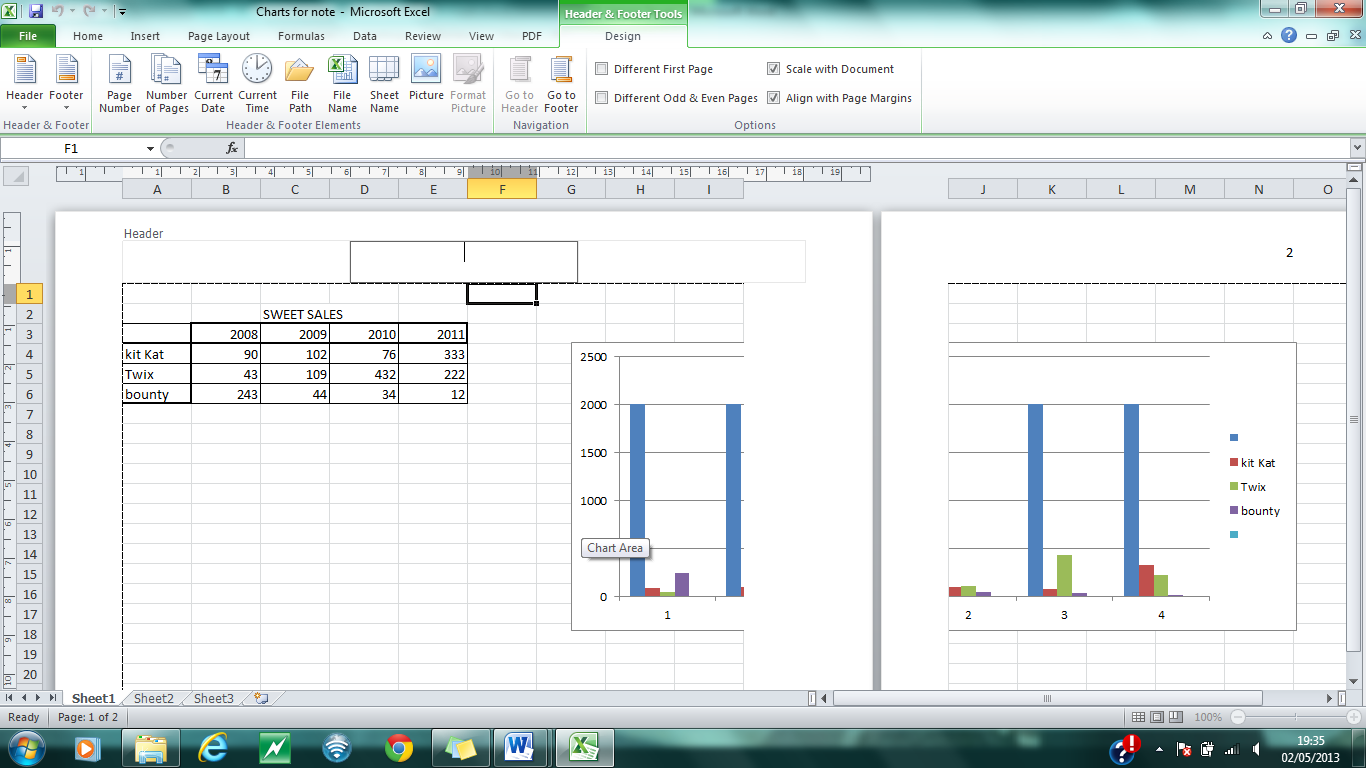 Date/ timeTo insert the date click on ‘Current Date’To insert the time click on ‘Current time’File name, worksheet name To insert the file name click on ‘File name’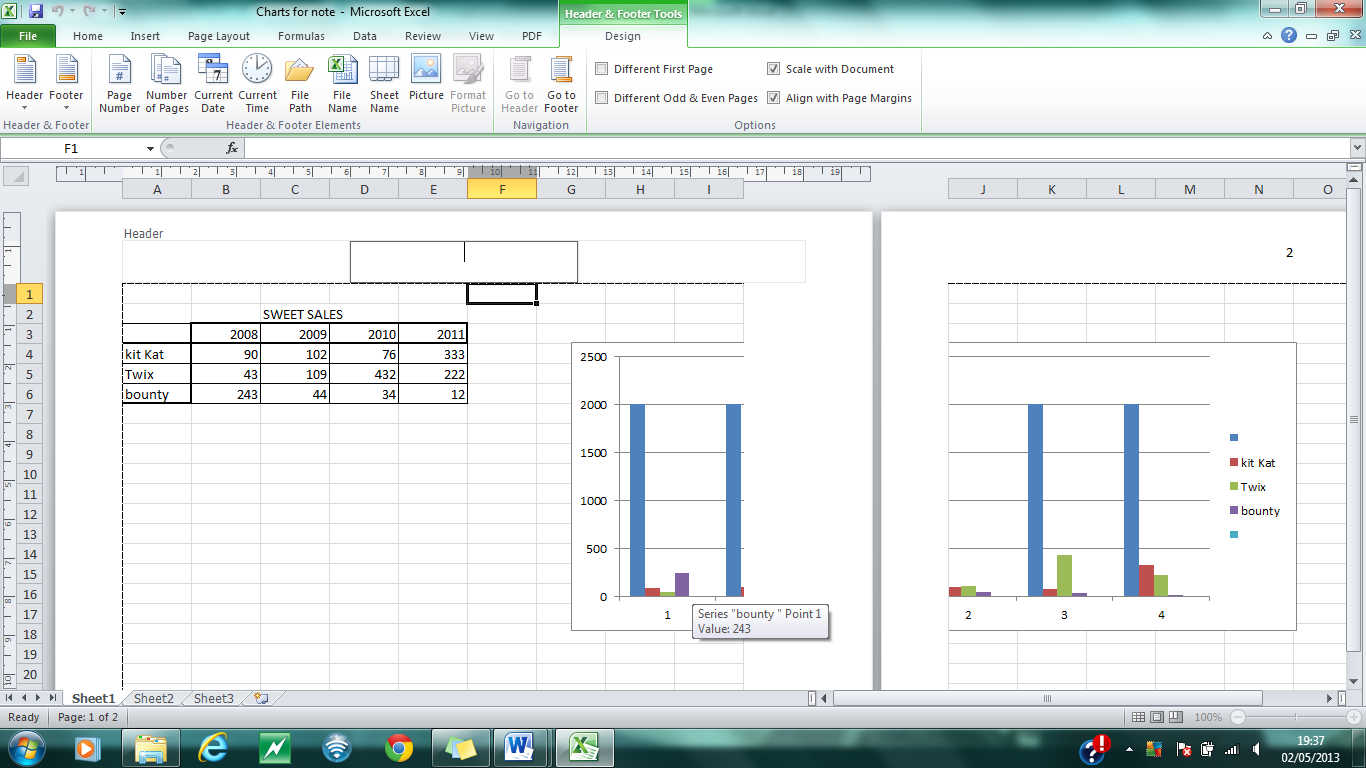 To insert the name of the worksheet click on ‘Sheet name’Turn on, off display of gridlinesClick on the ‘Page Layout’Go to sheet optionsYou will find a heading ‘Gridlines’Tick the box ‘Print’ if you would like to print the gridlinesUn-tick the box ‘Print’ if you would not like to print the gridlines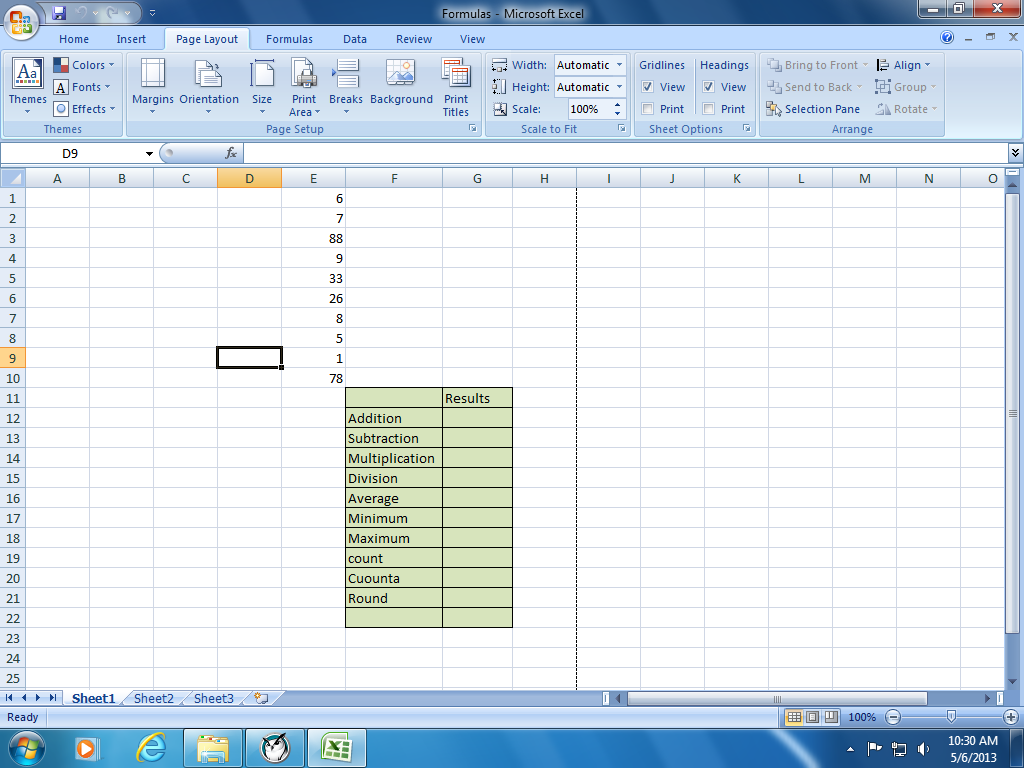 Display row and column headings for printing Click on the ‘Page Layout’Go to sheet optionsYou will find a heading ‘Headings’Tick the box ‘Print’ if you would like to print the headings of the columns and rowsUn-tick the box ‘Print’ if you would not like to print the headings of the columns and rowsPrint Preview OptionsClick on the ‘Microsoft button’Click on ‘Print Preview’A new window will appear with a number of options 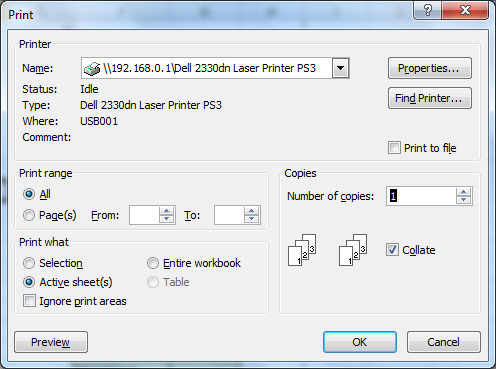 